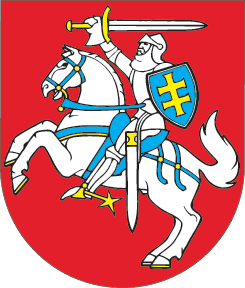 LIETUVOS RESPUBLIKOS SEIMO VALDYBASPRENDIMASDĖL MARIAUS MATIJOŠAIČIO DALYVAVIMO FRANKOFONIJOS PARLAMENTINĖS ASAMBLĖJOS EUROPOS REGIONO DELEGACIJŲ PIRMININKŲ KONFERENCIJOJE 2022 m. kovo 23 d. Nr. SV-S-428VilniusLietuvos Respublikos Seimo valdyba nusprendžia:1. Komandiruoti Lietuvos Respublikos Seimo delegacijos Frankofonijos Parlamentinėje Asamblėjoje pirmininką Marių Matijošaitį 2022 m. balandžio 3–6 d. dalyvauti Frankofonijos Parlamentinės Asamblėjos Europos regiono delegacijų pirmininkų konferencijoje Monako Kunigaikštystėje.2. Pavesti Lietuvos Respublikos Seimo kanceliarijai apmokėti komandiruotės išlaidas iš Seimo delegacijai Frankofonijos Parlamentinėje Asamblėjoje skirtų lėšų.Seimo Pirmininko pirmasis pavaduotojas	Jurgis Razma